    Mrs.Kaneez 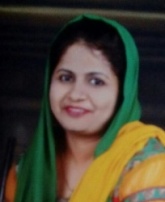 Email: kaneez.368828@2freemail.com Objective:Seeking the position of Pre-School or Pre- primary teacher in an organization that will give me the opportunity to utilize my skill set for the progress of the organization.SkillsAbility to work with children of different aptitude and skills.Excellent communication skills and ability to mix with children effortlessly.Ability to create an effective teaching method for the children.Ability to handle the behavior of children of 5 to 10 years and research skills.Highly skilled in using the various tools to make the teaching interesting and effective i.e. books, games.Ability to interact with the children effectively so they can learn quickly i.e. rhyming games, storytelling, etc.Ability to motivate the children, so that they will consider themselves a special personality.Work ExperienceWorked with St.Dominic Savio School, as the Prep class teacher for 10 yearsBangalore- CBSE schoolProfessional QualificationsExcellent knowledge of computersDiploma in computer, C,C+, DCA, Tally &  Junior  typewriting  Educational Qualifications B.A from Bangalore University Personal DetailsDate of Birth : 21st Feb 1984
Language proficiency: English, Hindi, Kannada, & UrduPassport  DetailsDate of Issue	:	31/07/2013Date of Expiry:	30/07/2023									Kaneez 